ABSTRACTWulandari, Eli Kartika. 2019. Preceptor I: Dr. M Abdullah, M. A , dan Drs. Moh Muzakka, M. Hum. “Karakter Wanita Jawa Berdasarkan Hari Lahir (Weton) dalam Serat Wirasating Wanita (Sebuah Tinjauan Pragmantik)”.  Essay. Indonesian Literature. Faculty of Humanity,  Diponegoro University. Semarang.The manuscript of Serat Wirasating Wanita were obtained through field researchers from Mr. Suryono, S.S. home in Tegal Rejo Ngringo Jaten Karanganyar.The manuscript of Serat Wirasating Wanita contains the characteristics of women seen from the day of birth, the philological way of the manuscript of Serat Wirasating Wanita included as a single script, in Javanese written with Javanese letters, written by Raden Ngabehi Ronggowarsita the great poet in Surakarta and retyped by Nyai Mardusari on the 18th of November 1955.The author uses philological theory namely text description, text transliteration, editing, and translation. While to examine the content of the text the author uses a pragmatic approach as an approach that focuses on the opinions of readers.Based on the analysis that has been carried out it can be revealed that in the manuscript of Serat Wirasating Wanita there are several characteristics of women in the Javanese community is: 1.) Character of a woman born on Monday Legi: Emotional, brave to her husband, To her parents afraid and saying, if she is right not afraid to say aloud. 2.) Character of a woman born on Tuesday Pahing: Fighting, showing off, generous, but not caring about her husband, likes to take care of herself. 3.) Character of a woman born on Wednesday Pon: Dengki, has no shame, but is quiet and to her husband is often jealous. 4.) Character of a woman born on Thursday Pahing: Devoted to her husband, but easily tempted, her bad temper is malicious and hard to have offspring. 5.) The character of women born on Friday Kliwon: Dear parents but a little brave to their husbands, their fortune was launched, in religious matters he was strong when fasting, his bad character was good in front but behind his grumbling. 6.) Character of a woman born on Saturday Wage: Her character is loose, she is afraid of loving men, eliminated from people who have bad intentions, are clever and often have a dark heart. 7). The character of a woman born on Sunday Legi: Diligent, never giving up, not afraid of failure, having intelligence and being responsible, her bad character likes to argue and desire even though in evil ways.Keywords: Filologi, Pragmatik, Weton, Phaing, Legi, Wage, Pon, KliwonBAB IPENDAHULUANLatar Belakang dan Rumusan MasalahLatar BelakangStudi filologi merupakan suatu ilmu yang objek penelitiannya berupa naskah-naskah lama. Naskah perlu mendapatkan perhatian khusus dari generasi saat ini karena kandungan isinya. Naskah adalah semua bahan tulisan tangan dari peninggalan nenek moyang. Naskah biasanya ditulis pada lontar, kertas, rotan, kulit kayu, tanduk binatang, sedangkan teks adalah isi atau kandungan yang ada di naskah itu sendiri. Salah satu hasil budaya Jawa yang menonjol adalah karya sastra berupa naskah Jawa. Naskah-naskah Jawa dapat diteliti mengenai bahasanya, nilai sastranya, kandungan isinya, dan lain sebagainya (Baroroh-Baried, 1985: 9-10).Naskah di Indonesia jumlahnya banyak. Teks yang ada di dalam naskah berisi berbagai macam informasi masa lampau. Misalnya saja sejarah, hukum, adat istiadat, obat-obatan, dan lain sebagainya. Selain tersimpan di perpustakaan dan museum, naskah juga banyak terdapat di masyarakat. Pemiliknya bisa perorangan ataupun golongan masyarakat tertentu. Naskah ditulis dalam berbagai macam huruf dan bahasa, misalnya, teks dalam bahasa dan huruf Jawa, teks dalam bahasa dan huruf Sunda,  teks dalam bahasa dan huruf Minangkabau, teks dalam bahasa dan huruf Bali, dan lain sebagainya. Naskah mempunyai manfaat dan peranan yang bersifat universal. Artinya, isi naskah dapat dinikmati atau dimanfaatkan oleh siapapun, dari berbagai kalangan maupun berbagai disiplin ilmu pengetahuan, bergantung dari jenis isi naskah yang bersangkutan. Apabila naskah telah hancur karena umurnya yang sudah tua misalnya, akan kesulitan dalam melacak ajaran nenek moyang melalui naskah tersebut. Jika dilacak melalui informan untuk mengetahui secara langsung ajaran-ajaran yang disampaikan, kemungkinan sulit untuk mendapatkan informan itu. Oleh karena itu, naskah perlu diselamatkan agar isinya yang bermanfaat tetap dapat dilestarikan (Jannah, 2012: 2). Naskah yang digunakan penulis dalam penelitian ini merupakan naskah yang beraksara Jawa dan berbahasa Jawa, yakni naskah berjudul Serat Wirasating Wanita. Penulis tertarik untuk meneliti naskah Serat Wirasating Wanita dengan pendekatan pragmatik karena dengan pendekatan pragmatik nilai yang terkandung dalam teks akan muncul dan memberikan pandangan baru bagi para pembaca teks. Pragmatik dalam penelitiannya menitikberatkan pada maksud dari suatu ajaran. Apabila sudah mengetahui maksud suatu ajaran dapat diketahui pula nilai-nilai yang ada pada naskah tersebut. Naskah Serat Wirasating Wanita yang beraksara dan berbahasa Jawa memberikan gambaran bahwa naskah tersebut memiliki nilai-nilai dalam budaya Jawa khususnya untuk wanita. Wanita dalam budaya Jawa adalah orang yang memiliki kedudukan kedua setelah suami karena dianggap sebagai pengurus rumah tangga. Namun, dalam naskah Serat Wirasating Wanita terdapat karakter-karakter wanita sesuai dengan tanggal lahir (weton) yang dapat menjadi gambaran bagaimana sosok wanita sesungguhnya dengan sudut pandang weton. Penulis tertarik untuk mengkaji naskah tersebut karena melalui naskah tersebut, dapat terungkap karakter wanita sesuai dengan tanggal lahirnya sehingga sedikit menggambarkan sosok wanita yang tidak hanya mengurus rumah tangga dan berkedudukan dibelakang pria, tetapi memiliki karakter baik sesuai dengan yang mereka bawa sejak lahir yang belum banyak diketahui. Di dalam naskah terdapat nilai-nilai baik yang menyingung tentang wanita seperti nilai pendidikan karakter, nilai budaya Jawa, nilai sosial dan nilai keagamaan. Oleh sebab itu, penulis memberikan judul “Karakter Wanita Jawa Berdasarkan Hari Lahir (Weton) dalam  Serat Wirasating Wanita (Sebuah Tinjauan Pragmatik)”.Rumusan Masalah Berdasarkan latar belakang di atas rumusan masalah dalam penelitian ini adalah : Bagaimana deskripsi dan suntingan teks Serat Wirasating Wanita?Bagaimana Karakter Wanita Jawa dalam Teks Serat Wirasating Wanita?Apa fungsi teks Serat Wirasating Wanita dalam masyarakat khususnya bagi pembaca?Tujuan dan Manfaat PenelitianTujuan PenelitianTujuan penelitian ini adalah : 1). Untuk mengetahui deskripsi dan suntingan teks Serat Wirasating Wanita; 2.) Untuk mengungkapkan karakter wanita jawa dalam Serat Wirasating Wanita; 3.) Untuk mengungkapkan fungsi teks Serat Wirasating Wanita dalam masyarakat khususnya bagi pembacaManfaat PenelitianManfaat yang ingin diperoleh dari penelitian ini dibagi menjadi dua yaitu manfaat teoretis dan manfaat praktis.Manfaat praktis Hasil penelitian naskah Serat Wirasating Wanita akan dipahami mengenai pengetahuan dan ketrampilan cara memahami naskah berdasarkan pendekatan pragmatik, dan manfaat di bagian cara mengkaji suatu naskah secara filologis. Artinya, peneliti lain dapat memperoleh manfaat berupa masukan mengenai langkah-langkah dalam menganalisis untuk jenis-jenis naskah yang serupa.Manfaat teoritisHasil penelitian naskah Serat Wirasating Wanita adalah diperoleh ketrampilan dalam praktik melakukan suntingan teks Serat Wirasating Wanita. Hasil dari kajian teks Serat Wirasating Wanita diharapkan dapat dinikmati oleh para pembaca, dan sebagai alternatif penyelamatan dan pelestarian warisan leluhur yang adiluhung yang berupa naskah kuno. Tinjauan PustakaBerdasarkan penelusuran melalui jelajah pustaka diperpustakaan Fakultas Ilmu Budaya Universitas Diponegoro, peneliti tidak menemukan adanya penelitian terhadap naskah Serat Wirasating Wanita, Kemudian penulis juga melakukan penelusuran di internet dengan kata kunci “skripsi tentang Serat Wirasating Wanita”, tetapi penulis hanya menemukan skripsi dengan judul “Serat Candraning Wanita dan Serat Wulang Wanita”. Penelitian Serat pada umumnya yang pernah diteliti adalah:Penelitian yang dilakukan oleh Dwi Lestari (2017) yang berjudul “Serat Kyai Sayang Suntingan (Teks Dan Kajian Pragmatik)”. Naskah Serat Kyai Sayang merupakan salah satu naskah yang tersimpan di  Museum Radya Pustaka Surakarta dengan kode naskah RP 53. Naskah Serat Kyai Sayang ditulis pada masa pemerintahan Pakubuwana IV. Naskah Serat Kyai Sayang dapat dikategorikan ke dalam naskah berjenis prosa. Naskah Serat Kyai Sayang terdiri dari delapan pupuh yaitu: pupuh dhandanggula, pupuh mijil, pupuh kinanthi, pupuh pocung, pupuh sinom, pupuh asmaradana, pupuh maskumambang, dan pupuh pangkur. Serat Kyai Sayang yang berisi tentang perjalanan seorang Raja yang sedang mencari ilmu kerajaan, yaitu ilmu kesempurnaan atau ilmu tentang Ketuhanan sebagai pegangan seorang Raja. Kemudian juga terdapat dua ajaran yang sangat rahasia yaitu hidup di dunia ini hanyalah bersifat sementara saja, setelah itu akan ada kehidupan yang abadi yaitu kehidupan akhirat setelah mati; dan berdasarkan takdir manusia itu adalah sama.Tri Ariyani Zulfa tahun 2012 dalam skripsinya berjudul “Pandangan Hidup Masyarakat Jawa dalam Serat Wedhasatmaka” dari mahasiswa Sastra Indonesia Universitas Diponegoro, dikaji menggunakan metode penelitian filologi dan pragmatik sebelum melakukan kandungan isi. Dalam penelitian ini terungkap nilai-nilai adiluhung Jawa berupa pandangan hidup masyarakat Jawa yang diejawantahkan dalam sikap-sikap hidup.Mitra Sari dalam skripsinya meneliti naskah “Hakikat Manusia Menurut Naskah Kitab Widhjokirono” (Suntingan Teks Disertai Kajian Pragmatik) tahun  (2015). Dia menganalisis naskah tersebut menggunakan analisis pragmatik dari Abrams. Peneliti menyimpulkan bahwa hakikat manusia pada naskah Kitab Widhjokirono terdapat faktor-faktor yang memengaruhi perubahan pada anak dari lahir hingga dewasa. Kemudian mengenai obat-obatan, dan ajaran agama Islam.Penelitian Anisti Kusumastuti tahun 2016 dalam skripsi yang berjudul “Bab Membangun Rumah” dalam Kitab Primbon Sembahyang kajian pragmatik, mengenai mencari hari baik ketika membangun rumah dengan melakukan petungan Jawa. Petungan Jawa untuk membangun rumah meliputi naga hari, neptu hari, neptu pasaran, dan mencari bulan baik. Penelitian ini sebagaimana ciri dan isi naskah bertujuan untuk menyajikan suntingan teks, menghitung hari baik untuk membangun rumah, dan menjabarkan fungsinya berdasarkan kajian pragmatik serta relevansinya dengan masyarakat Jawa masa kini. Teori pragmatik digunakan untuk mengetahui manfaat atau nilai yang terdapat pada teks “Bab Membangun Rumah”. Hasil analisis pragmatik teks “Bab Membangun Rumah” mengandung aspek spiritual dan aspek sejarah. Aspek spiritual meliputi ikhtiar dan tawakal, sedangkan aspek sejarah meliputi tradisi budaya lokal yang telah berakulturasi dengan kebudayaan Islam, yang didasarkan pada beberapa fase kebudayaan Jawa masa pra-Hindu-Budha. Dalam buku yang berjudul “Aksara dan Ramalan Nasib dalam Kebudayaan Jawa”, terbitan ini merupakan edisi yang berisi tiga makalah ceramah yang diselenggarakan Proyek Penelitian dan Pengkajian Kebudayaan Nusantara (Javanologi) yang mengulas tentang dua aspek kebudayaan Jawa yaitu tentang asal usul huruf Jawa dan tentang ramalan nasib. Dr. W. Van. Der Molen, doctor ilmu sastra lulusan Universitas Leiden mengemukakakan tulisan dengan judul “Sejarah dan Perkembangan Aksara Jawa”. Uraian tersebut menjawab berbagai anggapan tradisional yang legendaris tentang asal-usul aksara Jawa yang selalu dikatakan diciptakan oleh Prabu Ajisaka. Bagian kedua diulas tentang “Pawukon” Ilmu Perbintangan Jawa oleh R. M. Soenandar Hadikoesoemo menerangkan bahwa pawukon menyerupai horoscop merupakan pengetahuan perbintangan Jawa yang usianya sudah sangat tua. Dalam makalahnya tersebut, juga dijelaskan macam-macam perhitungan Tarikh Saka, Islam Jawa, dan Masehi. Pada budaya Kejawen pengetahuan pawukon dihubungkan dengan ramalan nasib manusia, dan bahwa seseorang yang lahir pada waktu tertentu akan mengalami nasib sesuai dengan wukunya. Mengenai pengetahuan orang Jawa untuk meramal nasib orang dengan bermacam-macam perhitungan dikenal pula dengan cara melihat primbon. Dalam makalahnya yang berjudul “Primbon dalam Kehidupan Masyarakat Jawa”, Subalidinata mengemukakan bahwa primbon tersurat dalam berbagai karya sastra lazim disebut dengan serat primbon. Landasan TeoriTeori FilologiFilologi berasal dari bahasa Latin yang terdiri dari dua kata yaitu philos dan logos. Philos yang artinya cinta dan logos artinya kata. Jadi filologi berarti cinta pada kata-kata (Djamaris, 2002:6). Filologi adalah pengetahuan tentang sastra-sastra dalam arti luas mencakup bidang bahasa, sastra, dan kebudayaan (Lubis, 1996: 14). Menurut Siti Baroroh Baried berpendapat bahwa filologi merupakan salah satu disiplin ilmu yang berupaya mengungkapkan kandungan teks yang tersimpan dalam naskah masa lampau (Baried,dkk 1985: 11). Berdasarkan pengertian-pengertian di atas, objek kajian filologi berupa naskah dan teks lama. Naskah lama merupakan objek kajian dari filologi. Naskah merupakan hasil karya penciptaan yang mengandung budaya di masa lampau. Karya-karya tulisan masa lampau merupakan peninggalan yang mampu menginformasikan buah pikiran, dan informasi mengenai berbagai segi kehidupan yang pernah ada (Baried,dkk 1985:1). Teks artinya kandungan atau muatan naskah, sesuatu yang abstrak yang hanya dapat dibayangkan saja. Teks itu terdiri atas isi, yaitu ide-ide atau amanat yang hendak disampaikan pengarang kepada pembaca dan bentuk, bentuk adalah cerita dalam teks yang dapat dibaca (Baried,dkk 1985:54). Filologi sudah dipakai sejak abad ke-3 SM. oleh sekelompok ahli dari Aleksandria yang kemudian dikenal dengan ahli filologi. Pada waktu itu, berusaha mengkaji teks-teks lama dengan tujuan menemukan bentuk asli untuk mengetahui maksud pengarangnya dengan cara menyisihkan kesalahan-kesalahan dan ditemukan teks-teks yang dianggap berbeda kemudian dilakukan hermeneutika yaitu memilih naskah yang memungkinkan penyusunan silsilahnya untuk mendapatkan bacaan yang dipandang asli atau paling dekat aslinya (Baried,dkk 1985: 1-2).Tradisi penyalinan naskah terhadap suatu naskah yang digemari oleh masyarakat pada masa lampau menjadi sebuah kegiatan yang sakral di Indonesia terutama di Jawa. Kandungan nilai dalam naskah menyebabkan naskah diperbanyak dengan disalin secara berulang-ulang untuk berbagai tujuan. Proses penyalinan naskah tersebut tidak menutup kemungkinan terjadi kesalahan atau perubahan teks karena penyalinan kurang memahami pokok persoalan dan bahasa naskah yang disalin, tulisan tidak terang, salah baca, ketidaktelitian sehingga beberapa huruf hilang (haplografi), penyalinan maju dari perkataan yang sama, suatu kata, suatu bagian kalimat, beberapa baris, atau satu bait terlampaui, atau sebalinya ditulis dua kali (ditografi).Naskah-naskah yang telah lama disalin tidak menutup kemungkinan mengalami korup atau rusak. Adanya perbedaan dari tiap naskah yang disalin, baik kecil maupun besar, menyebabkan timbul suatu naskah yang berbeda versi atau berbeda bacaan (Baried,dkk 1985:60). Tugas utama filologi untuk memurnikan teks dengan mengadakan kritik teks terhadap teks. Kritik teks adalah perbandingan, pertimbangan, dan penentuan teks yang asli atau teks yang autoritatif, serta pembetulan perbaikan, pembersihan teks dari kesalahan. Sebagai penanggungjawaban perbaikan teks itu, semua perbedaan teks itu dicatat dalam sebuah catatan yang biasa disebut aparat kritik (apparatus criticus) (Djamaris, 2002:8). Sutrisno mengukapkan tujuan kritik teks yaitu membersihkan teks dari kesalahan yang terjadi selama penyalinan berulang kali itu; merekontruksi isi naskah, sehingga isi naskah telah tersusun kembali seperti semula; dan menjelaskan bagian-bagian cerita yang kurang jelas sehingga seluruh teks dapat dipahami sebaik-baiknya (Djamaris, 2002:9).Teori PragmatikPendekatan pragmatik merupakan bagian dari empat pendekatan sastra yang dirumuskan Abrams, yaitu mimetik, ekspresif, objektif, dan pragmatik. Redyanto Noor mengungkapkan bahwa pendekatan pragmatik memandang makna karya sastra ditentukan oleh public pembacanya selaku menyambut karya sastra. Sebab karya sastra sangat memberikan perhatian terhadap pembaca.Dalam bukunya The Mirror and the lamp (1951), Abrams meneliti teori-teori mengenai sastra yang berlaku dan diutamakan di masa romantik, khususnya dalam puisi dan ilmu sastra Inggris dalam abad ke-19 (Teeuw, 1984:49). Abrams memperlihatkan bahwa kekacauan dan keragaman teori lebih mudah dipahami dan diteliti jika berpangkal pada situasi karya sastra secara menyeluruh.Pembaca dan karya sastra dalam pendekatan pragmatik merupakan aspek penentu. Sehingga pendekatan pragmatik memiliki manfaat terhadap fungsi-fungsi karya sastra dalam masyarakat, perkembangan dan penyebarluasannya, sehingga manfaat karya sastra dapat dirasakan dengan indikator pembaca dan karya sastra, tujuan pendekatan pragmatik memberikan manfaat terhadap pembaca. Pendekatan pragmatik mempertimbangkan implilkasi pembaca melalui berbagai kompetensinya.Dengan pertimbangan indikator karya sastra dan pembaca, maka masalah-masalah yang dapat dipecahkan melalui pendekatan pragmatik diantaranya berbagai tanggapan masyarakat atau penerima pembaca tertentu terhadap karya sastra (Ratna, 2004:71-72). Setiap pengarang karya sastra memilki tujuan masing-masing dalam menciptakaan sebuah karya. Tujuan yang tersirat dalam sebuah karya yang hendak disampaikan kepada pembaca oleh pengarang yang merupakan hasil pemikiran. Bahwa setiap karya  terkandung nilai-nilai yang dapat berpengaruh terhadap pembaca. Pendekatan pragmatik merupakan pendekatan yang menekankan fungsi nilai-nilai dalam teks sehingga dapat mengetahui fungsi dari teks tersebut. Naskah mengandung informasi tentang kehidupan manusia yang kemungkinan masih relevan dengan kehidupan masyarakat zaman sekarang, termasuk naskah Serat Wirasating Wanita.Untuk mengetahui fungsi naskah tersebut diperlukan kajian pragmatik. Sehingga nilai yang terkandung dalam naskah Serat Wirasating Wanita dapat tersimpan dengan baik terhadap pembacanya.Metode PenelitianMetode adalah cara atau langkah yang akan digunakan dalam melakukan penelitian (Koentjaraningrat, 1985: 7). Metode yang digunakan peneliti sesuai dengan objek material yang dihadapi oleh peneliti tersebut.Dalam penelitian ini penulis menggunakan tiga tahapan penelitian pada umumnya yaitu : pengumpulan data dan analisis data.Pengumpulan DataDalam penelitian filologi, pengumpulan data dapat dilakukan dengan dua cara yaitu dengan studi pustaka dan studi lapangan. Untuk metode studi pustaka sumber data didapat dari katalogus serta buku atau daftar naskah. Untuk studi lapangan pengumpulan data dilakukan dengan mendatangi tempat penyimpanan naskah di masyarakat seperti pesantren atau surau (Djamari, 2002: 10-11).Pada penelitian ini peneliti menggunakan studi lapangan untuk mencari naskah SWW yang berada di kediaman Bapak Suryono S.S di Tegal Rejo Ngringo Jaten Karanganyar. Untuk mengetahui apakah naskah yang sama ada di tempat lain atau tidak, peneliti menggunakan katalog Perpustakaan Nasional Republik Indonesia, dan  tidak ditemukan naskah Serat Wirasating Wanita. Penulis juga melakukan studi pustaka dengan menggunakan katalog Perpustakaan Radya Pustaka juga tidak ditemukan naskah Serat Wirasating Wanita. Demikian juga dengan katalog Sonobudoyo penulis juga tidak menemukan naskah Serat Wirasating Wanita dalam katalog tersebut. Selain melalui katalog-katalog tersebut penulis juga melakukan penelusuran melalui internet dengan menuliskan kata kunci “Serat Wirasating Wanita”, dan tidak ditemukan naskah Serat Wirasating Wanita.Analisis DataSetelah terkumpul, langkah selanjutnya adalah analisis data. Analisis dalam penelitian ini dilakukan dua tahapan. Tahap pertama adalah analisis filologi, sedangkan analisis kedua adalah analisis pragmatik.Analisis FilologisPenulis menggunakan langkah pengolahan data yang dipaparkan oleh Edward Dajamaris (2002: 9). Berikut ini langkah yang digunakan peneliti :Deskripsi naskahNaskah yang sudah diperoleh dideskripsikan dengan mecatat nomor naskah, ukuran naskah, keadaan naskah, tulisan naskah, bahasa, kolofon dan garis besar isi cerita naskah.Membuat transliterasi naskahTransliterasi adalah penggantian atau pengalihan huruf demi huruf dari abjad satu ke abjad yang lain (mengubah ke huruf latin) karena naskah Serat Wirasating Wanita berbahasa Jawa dengan aksara Jawa.Translasi naskah/penerjemahanDalam tahap ini teks yang sudah ditransliterasikan kemudian diartikan ke dalam bahasa Indonesia agar dapat dimengerti sehingga makna dari teks tersebut akan terungkap dengan jelas. Dalam hal ini penulis menggunakan terjemahan harfiah karena dalam menerjemahkan teks Serat Wirasating Wanita penulis menerjemahkannya dengan cara kata demi kata yang mengikuti bentuk bahasa sumbernya.Membuat suntingan teksTujuan dari penyuntingan teks ini yaitu berusaha membebaskan teks dari kesalahan tersebut akan dibenarkan dalam Aparatus Kritik. Dalam penelitian ini metode penyuntingan teks yang digunakan adalah metode standar. Karena naskah ini dianggap tunggal dan tidak bersifat sakral.Analisis PragmatikFilologi selama ini dikenal sebagai ilmu yang berhubungan dengan karya tulisan atau naskah masa lampau. Hal ini karena karya sastra masa lampau mengandung nilai-nilai yang masih relevan dengan kehidupan masa kini (Baried, 1994: 1).Peneliti menggunakan pendekatan pragmatik bertujuan agar karya sastra yang dikaji dapat tersampaikan nilai-nilai yang terkandung di dalamnya dan menjadi alasan sebuah karya sastra tersebut diciptakan yang bersifat menghibur dan bermanfaat.Abrams (1951: 15) menjelaskan tahapan dalam memperoleh kebermanfaatan dalam teori pragmatik :Memahami karya sebagai sesuatu yang dibuat untuk memberikan efek dan respon terhadap pembaca.Mempertimbangkan penulis dari sudut pandang kekuasaan.Mengklasifikasi dan membedah karya yang luas pada efek khusus dari setiap komponennya.Mendapatkan norma-norma dari karya penilaian dari apa yang dibutuhkan dan kepada siapa karya itu ditunjukan.Berdasarkan hal tersebut di atas pendekatan yang penulis gunakan adalah pendekatan yang menitikberatkan pembaca yaitu pendekatan pragmatik. Langkah ini bertujuan agar pembaca dapat mengambil manfaat dari nilai-nilai positif yang terkandung di dalam naskah. Peneliti menggunakan metode analisis pragmatik dalam menganalisis isi teks Serat Wirasating Wanita, yaitu analisis tentang tradisi dalam penentuan nasib atau ketentuan hidup (takdir) khususnya wanita berdasarkan weton kelahiran atau pasaran dina.Penyajian Hasil PenelitianHasil penelitian disajikan secara deskripsi yaitu berusaha menyajikan suatu objek atau suatu hal sedemikian rupa, sehingga objek itu seolah-olah berada di depan mata kepala pembaca dan seakan-akan para pembaca tersebut melihat sendiri objek itu (Keraf, 1995: 16) Sistematika Penulisan Untuk mempermudah penulis mengatur batasan masalah dalam laporan agar tidak terjadi pengembangan yang menyimpang dari batasan pokok dan memberikan gambaran yang jelas kepada pembaca laporan ini, maka penulis memerlukan sistematika penulisan yang terdiri dari empat bab yaitu :Bab I berisi pendahuluan yang terdiri dari beberapa sub bab yaitu : latar belakang, rumusan masalah, tujuan penelitian, manfaat penelitian, tinjauan pustaka, landasan teori, metode penelitian dan sistematika penulisan.Bab II berisi identifikasi naskah yang meliputi inventarisasi naskah, deskripsi naskah, suntingan teks dan aparat kritik serta pedoman transliterasi yang merupakan panduan untuk membaca teks Serat Wirasating Wanita.Bab III berisi analisis naskah. Penjelasan Karakter Wanita Jawa dalam Serat Wirasating Wanita dan analisis isi teks nilai pragmatik bagi pembaca.Bab IV berisi simpulan dari uraian yang terdapat dalam bab-bab sebelumnya.	BAB IIDESKRIPSI NASKAH DAN SUNTINGAN TEKSDeskripsi NaskahDeskripsi naskah yaitu mendeskripsikan dengan pula yang sama seperti, nomor naskah, ukuran naskah, keadaan naskah, tulisan naskah, bahasa kolofon, dan garis besar isi cerita (Djamaris, 2002: 1). Hal ini perlu dilakukan agar membantu pernbaca mengetahui seluk beluk naskah dan memudahkan pembaca memahami isi naskah. Naskah Serat Wirasating Wanita merupakan naskah tunggal, yang berupa cuplikan dari kitab Hendrasmara Karangan Almarhum Raden Ngabehi Ronggowarsita pujangga agung di Surakarta. Berikut diskripsi naskah Serat Wirasating  Wanita :Bagian UmumJudul naskah			: Serat Wirasating WanitaNomor kodek			: Tidak adaTempat penyimpanan		: Tegal Rejo RT: 03 RW: 06 Ngringo Jaten,   KaranganyarJenis naskah			:  Tembang Jawa atau PuisiBahasa naskah			: Bahasa Jawa Baru Standart dengan Menggunakan   ragam kramaJumlah teks                             :  Satu	Tanggal penulisan		: Selasa Pahing, Surya kaping 18-11-55Tempat penulisan		: Surakarta  Pengarang			: Raden Ngabehi RonggowarsitoPenyalin			: Nj Ng. MardusariBagian BukuBahan atau Alas                      : Kertas HVS, Bergaris, Wama Putih Kecoklatan dan   tinta berwarna hitamCap Kertas			: Tidak AdaWama Tinta			: HitamUkuran Naskah. Ukuran Cover			: Panjang 21 cm, lebar 16,5 cmUkuran Kertas			: Panjang 21 cm, lebar 16,5 cmUkuran Teks                              Panjang			: 15,5 cm Lebar				: 8 cm Margin Atas        		: 2 cm Margin Bawah			: 1 cmJumlah Halaman		:  16 halamanJumlah Baris Per Halaman	: 15 barisKondisi Naskah		: Naskah secara fisik baik, utuh lengkap. Tidak ada  lembaran-lembaran naskah yang hilang atau lepas,  jilidan masih kuat.Bentuk Tulisan                       :  Aksara Jawa Carik     Bentuk  Teks			: Lurus, ramping, miring kekanan (kursif)Penomoran                              : Tidak adaJumlah Lembar Pelindung	: Tidak adaCara Penggarisan		: AdaKolom				: Satu kolomTulisan	Aksara				: Aksara Jawa CarikJenis Huruf			: Aksara Jawa CarikJumlah Penulis		: SatuTanda Koreksi			: Tidak adaRubrikasi			: Tidak adaHiasan Huruf			: Tidak adaIluminasi			: Tidak adaPenjilitanBahan sampul			: Kertas KartonRusuk				: Kertas KartonPengikat			: Menggunakan LemPerbaikan			: AdaMotif Sampul			: Sampul Berupa HVS BergarisSejarahKutipan Kolofon		: AdaCatat Ciri Kepemilikan	: Koleksi pribadi Bp. Suryono, S.SKutipan Catatan Lain		: Tidak adaCara Memperoleh Naskah	: Bapak Suryono memperoleh naskah itu dari orang tua 				  terdahuluIsiRingkasan			: Naskah Serat Wirasating Wanita menjelaskan watakseseorang sesuai dengan hari lahir (weton) kelahiran atau pasaran dina jawa.Kutipan teks awal		: Teks awal menjelaskan perbedaan watak atau karakterseseorang bisa disebabkan oleh hari dan tanggal lahir yang berbeda.Kutipan teks akhir		: Watak seseorang dari lahir tidak bisa dihilangkankecuali dengan dirinya sendiri, atau bisa berubah tergantung dari lingkungan sekitarnya.Pedoman  Transliterasi dan TerjemahanTransliterasi merupakan pergantian atau pengalihan tulisan dari aksara jawa ke tulisan latin, seperti dalam  naskah  Serat Wirasating Wanita yang bertuliskan huruf aksara jawa carik di ubah kedalam huruf latin (Djamaris, 2002:19). Berikut Pedoman Transliterasi dam Terjehaman Naskah  Serat Wirasating Wanita:TransliterasiNaskah Serat Wirasating  Wanita ditulis  dengan tujuan  agar dapat dinikmati  oleh pembaca, sehingga penulis  menyajikan transliterasi teks tersebut  dengan  mengalih aksarakan dari hurufjawa kedalam  huruf latin. Adapun pedoman pengalihan teks berhuruf jawa kedalam huruf latin adalah  sebagai  berikut:Tabel 1Aksara Jawa dan PasangannyaTabel 2Huruf VokalTabel 3Aksara MurdaTabel 4SandanganTabel 5AngkaTabel 6Aksara RekanTabel 7Tanda Baca (Pada)TerjemahanDalam menganalisis Naskah. Serat Wirasating Wanita, salah satu metode yang penulis gunakan adalah metode terjemahan. Bagi pembaca yang tidak rnengerti bahasa jawa akan mudah memahami teks dengan terjemahan naskah Serat Wirasating Wanita. Terjemahan yang dilakukan menggunakan  terjemahan bebas, sehingga sangat mungkin terjadi perubahan susunan kata ataupun susunan baris dalam teks tersebut. Terjemahan teks penulis lakukan dengan menggunakan  Kamus Bahasa Jawa Kuno penyusun Tim Balai Bahasa Yogyakarta.Suntingan  TeksPedoman penyuntingan Naskah Serat Wirasating Wanita:Hasil transliterasi dan terjemahan diletakan berdampingan dalam bentuk kolom. Kolom sebelah kiri untuk hasil transliterasi dan kolom sebelah kanan untuk teks terjemahan;Teks transliterasi dicetak huruf tegak dan hasil terjemahan dicetak huruf miring agar pembaca dapat membedakan antara teks hasil transliterasi dan teks terjemahan;Teks ditulis berdasarkan karakternya sesuai dengan pembahasan dalam naskah; dan Bacaan yang terdapat diantara tanda kurung (?) adalah kata-kata yang tidak bisa diartikan.Serat Wirasating WanitaPethikan saking kitap  Hendrasmara.Anggitanipun  suwargi Raden Ngabehi Ronggawarsita pujongga ageng ing Surakarta.Panedhakipun rikala dintenSelasa Pahing, surya kaping 18-11-55.Dening”NJ Ng. Mardusari”, ing SurakartaTerjemahan :Serat Wirasating WanitaCuplikan dari kita HendrasmaraKarangan Almarhum Raden Ngabehi Ronggawarsito pujangga agung di SurakartaDisalin dihari Selasa Pahing, Tanggal 18-11-55Oleh : Nj Ng. Madursari di SurakartaKinanthiMijilSinomAsmaradana	BAB IIIKARAKTER WANITA JAWA BERDASARKAN HARI LAHIR (WETON) DALAM TEKS SERAT WIRASATING WANITA Kajian Pragmatik Terhadap Naskah Serat Wirasating WanitaAbrams dalam bukunya berjudul The Mirror and The Lamp berpendapat bahwa ada empat macam pendekatan kritis yang utama terhadap karya sastra yaitu (l) pendekatan yang menitik beratkan karya itu sendiri, pendekatan ini disebut objektif; (2) pendekatan yang menitikberatkan penulis, disebut ekspresif; (3) pendekatan yang menitikbertkan semesta, disebut mimetik; (4) kekacauan dan keragaman teori untuk mengkaji karya sastra tersebut lebih mudah kalau kita pahami dan teliti dengan berpangkal pada situasi karya sastra secara menyeluruh. Sebagai bagian dari pendekatan sastra, istilah pragmatik itu sendiri rnenujuk pada efek komunikasi yang sering kali dirumuskan kedalam istilah Horatius, yaitu seorang seniman bertugas decore (memberi ajaran), delectare (memberi kenikmatan) dan movere (menggerakkan) membaca pada kegiatan yang bertanggung jawab. Seni harus menghubungkan sifat utile dan dulce, bermanfaat dan manis. Pembaca dipengaruhi, digerakkan untuk bertindak oleh karya seni yang baik (Teeuw, 1984 :49-5l). Pendekatan pragmatik dalam penelitian ini dimaksudkan untuk mengkaji lebih dalam objek (naskah) yang dipelajari, agar manfaat dan nilai-nilai sebagaimana fungsinya, yaitu decore, delectare, dan movere lebih nampak. Untuk menemukan tiga fungsi tadi, prosesnya ialah dengan membaca dan memahami keseluruhan isi teks kemudian mencatat dan mengkategorikan ajaran-ajaran yg dapat di tarik kedalam suatu sebagai benang merah; dari proses berlanar demikian, akan ditemukan kenikmatan atau kepuasan berkat dari pengetahuan dan ajaran yang disamakan melalui langgam sastra dari dua hal tadi. Efek berikutnya yang diperoleh ialah menghadirkan refleksi dari diri pengamat atau peneliti, rasa bertanggung jawab atas peran yang dijalankan sesuai dengan peranannya.Setelah naskah sebagai objek kajian telah selesai dikaji secara filologis berikutnya naskah perlu dipahami sebagai sebuah produk budaya yang didalamnya penuh dengan makna-makna simbolik yang karenanya dalarn proses pemahaman perlu di tafsirkan sehingga bisa disebut makna dan pesan yang disampaikan (lihat Tohir, 2013). Untuk memahami makna-makna dibalik apa yang tersaji dalam kandungan-kandungan teks pada naskah Serat Wirasating Wanita, dibutuhkan ilmu-ilrnu lain seperti hermenitik, semiotik, linguistik, sastra, sosiologi, antropologi, dan lainnya (lihat pada Tohir, 2013). Pendekatan memberikan perhatian utama terhadap peranan pembaca (Nyoma, 2009:71) artinya pernbaca menjadi sasaran utama karya sastra untuk mengungkapkan kebermanfaatan. Abrams (1953:15) menjelaskan tahapan dalam memperoleh kebermanfaatan dalam teori pragmatik salah satunya adalah mengklasifikasikan dan membedah karya yang luas pada efek khusus dari setiap komponennya. Untuk menemukan suatu manfaat karya sastra maka dilakukan pengelompokan karya sastra berdasarkan golongan tertentu kemudian dianalisis secara teliti hingga menemukan sesuatu yang disebut kebermanfaatan. Kemudian cara lain yang diielasakan Abrarns (1953:15) untuk memperoleh kebermanfaatan dalam teori pragmatik adalah mendapatakan norma-norma dari penilaian dari apa yang dibutuhkan dan kepada siapa karya itu ditujukan. Dapat diartikan bahwa karya sastra akan terasa bermanfaat tergantung pada penilaian pembaca. Pembaca memiliki penilaian berbeda-beda dalam menafsirkan suatu karya sastra. Begitu juga dengan norma-norma yang ditemukan dalam karya sastra, maka secara tidak langsung akan bemanfaat bagi pembacanya. Norma-norma yang dimaksud dapat berupa ajaran pendidikan untuk meningkatkan moral yang lebih baik.Karakter Wanita Menurut Kelahiran (Weton)Analisis Pragmatik Naskah Serat Wirasating WanitaNaskah-Naskah jawa relatif banyak memiliki fungsi ritual dan fungsi sosial dan fungsi-fungsi naskah seperti itu biasanya berhubungan dengan keyakinan orang-orang jawa (Kejawen) yang masih memegang beberapa filosofi jawa sebagai pandangan hidupnya.Di antara fungsi-fungsi teks itu berhubungan dengan tanggal lahir (weton) seseorang, masalah perhitungan hari lahir baik dan hari tidak baik dalam memilih atau menentukan hajatan pernikahan seseorang atau keperluan ritual tertentu. Satu diantara naskah jawa yang berhubungan dengan hari lahir (weton) tersebut adalah naskah Serat Wirasating Wanita, naskah ini berisi tentang hari lahir (weton) wanita Jawa dari hari Senin sampai hari Minggu, hari- hari weton tersebut dihubungkan dengan tradisi Jawa yaitu : pahing, pon, wage, kliwon, legi. Hari lahir tersebut dalam naskah Serat Wirasating Wanita ternyata memiliki  beberapa karakteristik dan simbol, watak karakter, atau filsafat yang berhubungan dengan sifat-sifat wanita. Sebagai contoh selasa wage memiliki ciri-ciri bersifat baik, perilakunya baik, dinanti kasih sayangnya orang seperti buah wuni umpamanya kalau dilihat buah wuni hitam kemerah-merahan. Rebo wage sifatnya baik tetapi menikah dua kali, jahat kepada sesama, banyak bicara, ceroboh, serta berbakti pada suami, dermawan tetapi rakus.Selain naskah Serat Wirasating Wanita dalam tradisi naskah Jawa terdapat pula naskah-naskah yang berisi tentang sifat wanita yang dilihat bukan dari wetonnya melainkan dilihat dari bentuk wajahnya dan bagian-bagian wajahnya, satu diantaranya naskah yang ditulis oleh Imam syafi’i yang berisi tafsir atau analisis Imam syafi’i terhadap beberapa macam wajah seorang wanita. Setelah membaca dan mempelajari teks Serat Wirasating Wanita dapat ditemukan beberapa karakter dan sifat wanita yang memiliki fungsi-fungsi dalam masyarakat Jawa.D. Fungsi Teks Serat Wirasating WanitaSecara garis besar isi Serat Wirasating Wanita dapat diperinci menjadi empat masalah pokok yaitu pendidikan karakter, masalah didalam hubungannya hajatan pernikahan budaya Jawa, masalah ritual sosial kebudayaan dan masalah nasib atau ketentuan hidup. Berikut penjelasan lima masalah pokok berdasarkan isi dalam naskah Serat Wirasating Wanita :Untuk Pendidikan KarakterSecara etimologis, kata karakter (Inggris: character) berasal dari bahasa Yunani (Greek), yaitu charassein yang berarti “to engrave” (Ryan and Bohlin,1999: 5). Kata “to engrave” bisa diterjemahkan mengukir, melukis, memahatkan, atau menggoreskan (Echols dan Shadily, 1987: 214). Dalam Kamus Bahasa Indonesia kata “karakter” diartikan dengan tabiat, sifat-sifat kejiwaan, akhlak atau budi pekerti yang membedakan seseorang dengan yang lain, dan watak. Karakter juga bisa berarti huruf, angka, ruang, simbol khusus yang dapat dimunculkan pada layar dengan papan ketik (Pusat Bahasa Depdiknas, 2008: 682). Orang berkarakter berarti orang yang berkepribadian,berperilaku, bersifat, bertabiat, atau berwatak. Dengan makna seperti ini berarti karakter identik dengan kepribadian atau akhlak. Kepribadian merupakan ciri atau karakteristik atau sifat khas dari diri seseorang yang bersumber dari bentukan-bentukan yang diterima dari lingkungan, misalnya keluarga pada masa kecil, dan juga bawaan sejak lahir (Koesoema, 2007: 80). Untuk menjadikan manusia memiliki karakter mulia (berakhlak mulia),  manusia berusaha melakukan perbuatan-perbuatan terpuji serta menghindarkan perbuatan-perbuatan tercela. Setiap orang harus melakukan hal tersebut dalam berbagai aspek kehidupannya, jika ia benarbenar ingin membangun karakternya. Seorang wanita jawa juga hendaknya memperhatikan hari lahir sebagai titik mula perkembangan karakter diri sebagai contoh dalam Naskah Serat Wirasating Wanita, berikut kutipannya :// Yen Jumuah pon wetonne tan sabar kaku kang ati watek wani karo wong tuo lan ora sinungan sugih nangging ana dayanipun lamun ana kang nuturi tan ketang sabarang karya anjungkung roina wengi tinekan sanedianira jinurung gangsar Hyang Widhi //Terjemahan:Wanita yang lahir jumat pon harus memperhatikan nilai-nilai karakter sebagai mana yang terdapat dalam Serat Wirasating Wanita, misalnya sifat wanita yang tidak sabar, yang hatinya keras atau kaku bagaimana mengubah karakter hatinya yang semula keras atau kaku untuk merubah menjadi lebih baik dan lembut. Contoh lain hari lahir sabtu legi dalam naskah Serat Wirasating Wanita berikut kutipannya:// Setu legi watakipun datan sabar teka dengis mamah marang bapa  biang nging sinung rejeki mlintir lan sinung wikya wong ika sandhungine larang siwi.//Terjemahannya :Karakternya tidak sabaran galak tetapi menurut kepada orang tua rejekinya  pergi, halanganya susah mempunyai anak sifat-sifat yang terdapat.Dengan orang membaca ini, orang akan dapat memperbaiki dirinya dan dapat di jadikan pedoman untuk  mempertahankan kebaikannya serta merubah karakter yang tidak baik.Prediksi Wanita Jawa Ketika Akan Melakukan Hajatan PernikahanMasyarakat Jawa jaman dahulu mempercayai hitungan weton jawa untuk menentukan hari baik dan buruk dalam memulai suatu hajat besar, seperti pernikahan , khitanan, usaha, dan lain lain. Hitungan weton jawa untuk pernikahan juga sering digunakan untuk menentukan kecocokan dan nasib kehidupan rumah tangga calon kedua pasangan mempelai. Bahwa dalam tradisi budaya jawa hari lahir seorang wanita sering kali dipakai sebagai pertimbangan dan penentuan dalam pelaksanaan hajatan seseorang, Orang tua yang akan mengawinkan anaknya sangat berhati-hati dalam memperhitungkan hari lahimya sebagai contoh hari pelaksanaan hajatan tidak boleh bersamaan dengan hari kelahirannya karena itu dalam budaya Jawa perhitungan hari lahir (weton) sangat diperhatikan dalam mengarnbil keputusan. Sebagai contoh hari lahir sabtu wage dalam Serat Wirasating Wanita, berikut kutipannya :// Lamun setu wage iku wateke sok lepas budi ajrih asih marang pria sumingkir panggawe juti sandunganne larang anak lan asring peteng kang galih.//Terjemahannya:Wataknya kadang lepas budi takut mencintai pria, tersingkir dari orang yang berniat buruk, halanganya sulit mempunyai anak ,dan sering gelap hati. Jika merasa weton jodoh antara anda dengan pasangan kurang baik berdasarkan perhitungan weton jawa namun anda berdua yakin untuk bisa saling menerima segala kekurangan dan kelebihan maka serahkan dan pasrahkan semua pada Allah swt. Namun jika anda percaya penhitungan weton jawa maka harus diperhitungkan dengan matang Agar tidak terjadi hal-hal yang buruk seperti contoh diatas sebaiknya harus diperhitungkan hari lahirrya sebelum hajatan.Fungsi Ritual Sosial KeagamaanDalam hal fungsi sosial keagamaan naskah Serat Wirasating Wanita memiliki fungsi ritualistik terutama berhubungan dengan ritual-ritual daur hidup seseorang dan ritual-ritual upacara keagamaan seperti upacara sedekah bumi, sedekah laut, atau ziarah terhadap makam-makarn tertentu dalam hubungan ini masyarakat Jawa masih memperhitungkan hari baik atau hari lahir seseorang didalam keputusanya hal ini dipertimbangkan untuk mendapatkan keselamatan dan keamanan dalam hidupnya. Contoh hari lahir minggu pon dalam naskah Serat Wirasating Wanita, berikut kutipannya:// Weton ahad pon punika kaon aten sarta bengis nging bisa momong wong tuo ahad pon wateke becik cacade rada mlaratan wit begjane mung sakedik //Terjemahannya:Weton Minggu pon itu kaku hatinya serta galak tetapi bisa mengurus orang tua wataknya baik kekurangannya agak miskin karena keberuntungannya hanya sedikit.Berdasarkan analisis tersebut diatas penulis memberikan garis simpulan bahwa naskah Serat Wirasating Wanita memiliki fungsi-fungsi tertentu dalam masyarakat jawa yakni fungsi-fungsi ritual keagamaan yang memiliki relevansi dengan masyarakat jawa masa kini selain itu naskah Serat Wirasating Wanita bisa dijadikan pegangan atau panduan dalam kehidupan bermasyarakat.Penentuan Nasib atau Ketentuan HidupDalam kehidupan bermasyarakat masih berlaku adanya perhitungan atau pertimbangan yang berhubungan dengan hari lahir maupun petung. Oleh karena itu nasib seseorang seringkali didasarkan pada perhitungan hari lahir seseorang apabila masyarakat tidak mengikuti petung tersebut maka nasib hidup seseorang akan berubah tidak sebagaimana yang diharapkan dengan kata lain nasib hidup seseorang tergantung dengan bagaimana masyarakat mempersepsi terhadap petung atau hari lahir. Jika dilihat dari kutipan-kutipan diatas dalam naskah Serat Wirasating Wanita dijelaskan sebagai berikut :// Selasa wage wirasote becik antu sihing uwang kadya wuni iku upamane yen andulu warnane kang wuni itheng semu abrit pinangan jengkerut keh kapencut miyarsa denira nyiling  weruh rasane mlengos mring lakine sathithik wedine akeh rentah nging beekjane mintir lantap bengis nanging norak pinter padu ati gedhe bekjane sathithik merga saking dhoso demen ngiwa punika watake sandlrungaru karusakan pikir rada murka kedhik padon kendha pungkur tarkadhang sok alarang siwi.//Terjemahannya : Selasa wage cirinya baik dinanti kasih sayangnya orang sebagai buah wuni umpamanya kalau dilihat warna buah wuni hitam ke merah-merahan dimakan mengkerut banyak yang terpikat melihatnya, tau rasanya berpaling pada suarni sedikit takut banyak perintah pergi keberuntungannya suka berkelahi emosional tetapi tidak pintar berkelahi sombong keberuntungannya sedikit karena dari perkataan yang keras suka berbuat buruk itu wataknya halanganya rusak fikirannya a agak murka sedikit bicaranya santai yang sudah terjadi biarlah terjadi, terkadang susah punya anak.Setelah membaca dari kutipan naskah Serat Wirasating Wanita diatas, dijelaskan bahwa orang yang lahir di hari selasa wage, memiliki nasib yang kurang beruntung agar tidak terjadi hal-hal tersebut maka semua harus diperhitungkan dengan matang.BAB IVSIMPULAN	Berdasarkan analisis filologis dan analisis isi teks Serat Wirasating Wanita, penulis menarik beberapa simpulan sebagai berikut :Naskah Serat Wirasating Wanita adalah termasuk naskah Jawa yang berisi tentang karakteristik wanita yang dilihat dari hari lahirnya (weton), secara filologis naskah Serat Wirasating Wanita setelah dideskripsi ternasuk naskah tunggal, berbahasa Jawa bertuliskan huruf Jawa, yang ditulis oleh Raden Ngabehi Ronggowarsita pujangga agung di Surakarta dan disalin oleh Nyai Mardusari pada tanggat 18 november 1955.Berdasarkan hasil suntingan teks naskah Serat Wirasating Wanita memiliki karakteristik teks yang cukup baik, meskipun demikian ada beberapa teks yang korup (rusak) perlu mendapatkan kritik teks sebagai pembetulannya, sebagai contoh kata ‘akat’ yang mestinya ahad, kata ‘bekjane’ yang mestinya begiane, kata ‘yo’ seharusnya yen. Hal-hal korup teks tersebut telah dibetulkan oleh penulis dalarn langkah kritik teks.Berdasarkan analisis pragmatik terhadap isi teks Serat Wirasating Wanita dapat disimpulkan berapa karakter wanita jawa berdasarkan hari lahir (weton), hal sehubungan dengan karakteristik wanita Jawa sebagai berikut:Karakter wanita yang lahir hari Senin Legi : Emosional, berani kepada suaminya, Kepada orang tuanya takut dan saying, jika dia benar tidak takut untuk berkata lantang.Karakter wanita yang lahir hari Selasa Pahing : Suka berkelahi, suka pamer, dermawan, tapi tidak peduli dengan suaminya, sukanya merawat dirisendiri.Karakter wanita yang lahir hari Rabu Pon : Dengki, tidak punya rasa malu, tetepi pendiam dan kepada suaminya sering cemburu.Karakter wanita yang lahir hari Kamis Pahing : Berbakti kepada suaminya, tetapi mudah tergoda, sifat buruknya dengki dan susah mempunyai keturunan.Karakter wanita yang lahir hari Jumat Kliwon : Sayang kepada orang tua tetapi sedikit berani kepada suami, dilancarkan rejekinya, dalam urusan agama dia kuat jika berpuasa, sifat buruknya baik didepan tapi diblakang menggrutu.Karakter wanita yang lahir hari Sabtu Wage : Wataknya lepas, budi takut mencintai pria, tersingkir dari orang yang berniat buruk, pandai teliti dan sifat buruknya sering gelap hati.Karakter wanita yang lahir hari Minggu Legi : Tekun, tidak pernah menyerah, tidak takut akan kegagalan, memiliki kecerdasan dan bertanggung jawab, sifat buruknya suka membantah dan berkeinginan kuat walapun dengan cara-cara yang jahat.4. Adapun fungsi teks serat wirasating wanita sebagai berikut :a.  Fungsi yang pertama untuk pendidikan karakter; b. Fungsi yang kedua sebagai penentu hajatan dalam budaya Jawa;c.	Fungsi yang ketiga sebagai ritual sosial keagamaan; dand.	Fungsi yang keempat sebagai penentu nasib atau ketentuan hidup (takdir).	DAFTAR PUSTAKAAbdullah Muhammad. 2006. Dekontruksi Pesantren (Filologi, Gender, Filsafat, dan Teologi klam). Semarang: Fasindo. Abrams, M. H. 1951. The Mirror and The Lamp. Oxford University Press.Baried, Siti Baroroh dkk. 1985. Pengantar Teori Filologi. Jakarta: Pusat Pembinaan dan Pengembangan Bahasa.Denies, M.2012. Pesoan, Tanda, dan Makna. Yogyakarta: JALASUTRA.Depdikbud. 1985. Aksara dan Ramalan Nasib dalam Kebudayaan Jawa. Proyek Penelitian dan Pengkajian Kebudayuaan Nusantara (Javanologi) Direktorat Jendral Kebudayaan Departemen Pendidikan dan Kebudayaan Yogyakara.Djamaris, Edward. 2002. Metode Penelitian Filologi. Jakarta: CV Manasco..............., Edward. 1977. Filologi dan Cara Kerja Filologi. Bahasa dan Sastra Th III. No.1. Jakarta : Pusat Pembinaan dan Pengembangan Bahasa.Doni Koesoema A. (2007). Pendidikan Karakter: Strategi Mendidik Anak di ZamanGlobal. Jakarta: Grasindo. Cet. IEndraswara, Suwardi. 2002. "Pengajaran Sastra Berbasis Kompetensi". Yogyakarta: Makalah Perantara Guru SLTP Bahasa Jawa, di SLTP l Pleter, Tanggal 15 Oktober...................., Suwardi. 2003. Metodologi Penelitian Sastra. Yogyakarta : Pustaka Widiatama..................., Suwardi. 2006. Mistik Kejawen: Sinkritisme, Simbolisme, dan Sufisme Dalam Budaya Spiritual Jawa. Yogyakarta: Narasi.Echols, John M. dan Hassan Shadily. (1987). Kamus Inggris Indonesia. Jakarta:Gramedia. Cet. XV.Fathurahman, Oman. 2015 Filatogi Indonesia Teori dan Metode. Jakarta: Pernadamedia group.Jatmiko. Aditya. 2005. Tafsir Serat Wedatama. Yogyakarta: Pura Pustaka.Keraf, Gorys. 1995. Deskripsi dan Eksposisi. Jakarta: PT. Grasindo.Kevin Ryan & Karen E. Bohlin. (1999). Building Character in Schools: Practical Waysto Bring Moral Instruction to Life. San Francisco: Jossey Bass. 
Koentjaraningrat. 1985. Pengantar Ilmu Antropologi. Jakarta : Aksara Baru...........................,  1977. Metode-Metode Penelitian Masyarakat. Jakarta, Gramedia.Kusumastuti, Anisti. 2016. “ Petungan Jawa Dalam Kitab Primbon Sembahyang (Kajian Pragmatik”). Skripsi S-1 Jurusan Sastra Indonesia, Fakultas Ilmu Budaya, Universitas Diponegoro.Lestari, Dwi. 2017. Serat Kyai Sayang Suntingan (Teks Dan Kajian Pragmatik). Program Studi Bahasa dan Sastra Indonesia Fakultas Ilmu Budaya Universitas Diponegoro.Lubis, Nabila. 1996. Naskah, Teks dan Metode Penelitian Filologi. Jakarta: Forum Kajian Bahasa dan Sastra Arab Fakultas Adab IAIN Syarif Hidayatullah.Noor, Redamanto.2009. Pengantar Pengkajian sastra. Semarang: FASindo.Nur Jannah. 2012. Kajian Filologi Sêrat Dwikarånå. Fakultas Bahasa dan Seni Universitas Negeri Yogyakarta.Nugryantoro, B. 2010. Teori Pengkajian Fiksi. Yogyakarta: Gajah MadaNyoman I.K. 2004. Teori dan Teknik Penelitian Sastra.Yogyakrta: Pustaka Pelajar.Peursen, Van. 1988. Strategi Kebudayaan. Yogyakarta: Penerbit Kanisius.Pratiwi, Alfidha Madya. 2018. Fungsi Dan Nilai Teks Serat Datarasa Dalam  Masyarakat. Program Studi Bahasa dan Sastra Indonesia Fakultas Ilmu Budaya Universitas Diponegoro.Pusat Bahasa Departemen Pendidikan Nasional. (2008). Kamus Bahasa Indonesia.Jakarta: Pusat Bahasa. Cet. I. Ratna, Kutha Nyoman. 2004. Teori Metode, dan Teknik Penelitian Sastra. Yogyakarta: Pustaka Pelajar.Robson, S.O. 1969. Hikayat Andaken Penurat. Ths Hauge: Martinus NijhoffRobson, S.O. 1994. Prinsip-Prinsip Fitologi Indonesia. Pusat Pembinaan daa Pengembangan Universitas Leiden.Rustopo, Adi. 2007. Dunia Mistik Orang Jawa. Semarang: Dahara Prize.Simuh, 1988. Mistik Kejawen Raden Ngabehi Ronggowarsita. Jakarta : Universias Indonesia.Suryai, Elis, 2002. Filologi. Bogor: Ghalia IndonesiaTeeuw, A. 1983. Membaca dan Menilai Sastra. Jakarta : Gramedia................ 1984. Khasanah Sastra Indonesia. Jakarta : Balai Pustaka.Thoir, Mudjahirin. 2007. Memahami Kebudayaan : Teori, Metodologi dan Aplikasi. Semarang: Fasindo Prress.............................. 2009. Metodologi Penelitian Foklore. Semarang : Universitas Diponegoro............................. 2013. Filologi dan Kebudayaan. Semarang : Universitas DiponegoroHuruf LatinAksara Jawa dan PasangannyaHuruf LatinAksara Jawa dan PasangannyaHaaHPapPNanNDha&DCacCJajJRarRYayYKakKNyav-DadDMamMTatTGagGSasSBabBWawWThaqQLalLNgazZHuruf LatinAksara SwaraAAIIUUEEOOHuruf LatinAksara MurdaNa!Ka@Ta#Sa$Pa%Nya^Ga&Ba*NamaLatinAksara JawaNamaLatinAksara JawaTalingE[Cecak(e) ng=Taling TarungOOCakra (ra)R (a)]SukuUUCakra Keret (re)Re}PepetEENga LeletLe2WuluIIWignyan(A)HHLayar(a)r/PengkalY (o)-AngkaAksara Jawa112233445566778899101000Aksara latinAksara RekanKhaK+Dzad+Fa/vaP+Zaj+GhaG+Aksara LatinAksara JawaKeteranganPada Lingsa,KomaPada Lungsi.TitikPada Pangkat;;Mengapit angkaAdeg-adeg?Awalan kalimatPada Guru?O?Awalan surat/ceritaPada Pancak.O.Akhiran surat/cerita1Ronggoworsito rumuhun ingkong nganggit layong iki, serat kang tinedhak pethikan kitopt ing nguniRonggawarsita dahulu yang mengarang kitab ini, Yaitu kitab yang disalinDari bagian kitab terdahulu2Endrasmara namanipun pacandran tingalaneki pramilaya dipun tedhak pujongga ingkang anganggit sadaya ingkang miyarsa sompuranging PamanggihEndrasmara namanya diceritakan warisannya disalin semua pujangga yang mendengar semua yang sudah kurangnya Pemikiran 3Sun tompa dhawuh Hyang Agung manira pan kinen nganggit wirasatireng wanita krana wong lanang puniki labeting keneng ganjaran saking godhaning pawestri Saya terima perintah Tuhan supaya saya menulis firasatnya wanita karena seorang pria itu terkena balasan dari godaan wanita4Anak putu pun diemut kang wus kalebu ing tulis yen jumuah Pon wetonnya tan sabar kaku kang ati watek wani lan wong tuwa lan ora sinungan sugihAnak cucu diingatlah yang sudah tertulis kalau jumat Pon wetonnya tidak sabar kaku hatinya berwatak berani dengan orang tua dan tidak diberikan kaya.5Nanging ana dayanipun                            lamun ana kang nuturi                                          tan ketang sabarang karya                                anjungkung raina wengi tinekan sanedyanira jinurung gangsar Hyang Widhi                               Tetapi ada kekuatannya jika ada yang menasehati tidak hanya semua pekerjaan berjalan siang malamsampai apa yang diinginkannya   dari kehendak Tuhan .6Jumuah Wage punikukawruhana den nastitigroboh ora amicaradene gelem anglakonipanggawe kang ala ngiwatan ajeg pikirirekiJumat wage itu ketahuilah dengan teliti.  kasar tidak berbicaramasih mau menjalankanperbuatan yang jelektidak konsisten pemikirannya7Yen maksih anyar den ugungyen wis Iowas den alaniJumuah Wage tarkadhangsandhungane larang siwinanging sok sinungan donyajinurung rejeki EblisKalau masih baru kamu pujakalau sudah lama diperlakukan burukJumat Wage terkadanghalangannya mahal anaktetapi kadang banyak kekanyaan dari rejeki iblis8Jumuah Kliwon punikukawruhana den nastitipikirane rada lumrahmring wong tuwa weni asihnglng kedhik wani miring priyajinurung sugih rejekiJumat Kliwon ituketahuilah dan hati-hatipikiranya agak lumrahkepada orang tua sayangjangan berani kepada suamisupaya diberikan kaya rejeki9Setiti ngreti mring kakung mituhu wuruk kang becik mring maratuwa prayoga kalawan betat: sesirih sandhungane wong punika padone ambuntut aritTeliti mengerti kepada suami setia dengan ajaran yang baik kepada mertua berbuat baik harus kuat puasanya atau mau mengalah atau tirakat halangannya orang itu di awal terdengar baik menggerutu di belakang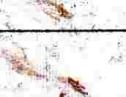 10Jumuah Legi puniku wirasate ala becik pikire sok kebrangasan nanging ora mikayanigedhag-gedhik ing pratingkah nanging rilan marang buktiJumat Legi itu firasatnya baik buruk pemikiranya kadang mudah marah tetapi tidak memperkaya diri Sombong perilakunya tetapi rela memberikan panganya11Lamun setu wage iku wateke sok lepas budi ajrih asih marang priya sumingkir panggawe juti sandhungane larang anak Lan asring peteng kang galihKalau sabtu wage itu wataknya kadang lepas budi takut mencintai pria tersingkir dari orang yang berniat buruk halangannya sulit punya anak dan sering gelap hati12Setu kliwon puniku lumuhan sabarang kardi lan trape ora prasaja mring kakung tan ngganggo wedi setu kliwon wateknya rada jahil ambasiwitSabtu kliwon itu malas menyeleseikan pekerjaan dan sikapnya tidak sederhana atau baik pada suami tidak takut sabtu kliwon wataknya agak jahil dan lengah13Setu legi watakipun datan sabar teka bengis mamah marang bapa biyang nging sinung rejeki mintir lan sinung wignya wong ika sandhungane larang siwiSabtu legi wataknya tidak sabaran galak menurut kepada orang tua ayah ibu rejekinya pergi dan pintar orangnya halangannya susah mempunyai anak14Setu Pahing watakipunyen becik jatine estritur karem mring ngelmu ekokononging sepuluh sijiingkang pasthi watekiraingkong weton Setu PahingSabtu Pahing wataknyakalau baik sebenarnya perempuandan senang pada ilmu hakekatyang lahir Sabtu Pahing orangnya sombong dan suka bertengkar, tidak sabaran dan galak.15Lumuhan tur dhemen padunora sabar teka bengislawan nyudokoken drajadmorong kokunge sru wonitan trima laki sapisankudu laki kaping kalih Sombong dan suka bertengkartidak sabaran dan galakdan mengurangi derajatkepada suami beranitidak puas sekali menikahharus menikah dua kali16Tarkadhang laki ping teluyon wong mangkono punikikang tulus loki sapisanrodo karem marang ngelminanging takdiring Hyang Suksmatan lakine Pegat matiTerkadang menikah tiga kali kalau orang seperti ini yang tulus menikah sekaliagak senang dengan ilmutetapi takdir Tuhandan suaminya berpisah karena mati17Weton Akad Pon Punikukakon aten sarta bengis nging biso momong wong tuwoAkat Pon watake becikcacade rodo mlaratanwit bekjane mung sakedhik Weton Minggu Pon ltukaku hatinya serta galaktetapi bisa momong orang tuaminggu Pon wataknya baikKekurangnya agak miskinkarna keberuntungannya hanya sedikit18Bekti laki wong Punikusabarang tindak nastitigantya kat wage wateg nyaresikon sabarong kardisumingkir Panggawe alalawan maneh bekti lakiOrang itu mau berbakti kepada suamisemua perbuatanya telitiganti Minggu Wage wataknya bersih pekerjaannyatersingkir pembuat keburukan terhindar dan sifat buruk dan berbakti pada suami19Agung bekjane wong ikungunggahken drajating lakiAkat Pahing watakiradhinginii dadya mungkasiden elih ingkang onedhakpratelane Akat PahingBesar keberuntungan orang itumenaikan derajatnya suamiMinggu Pahing watakmuawal menjadi akhirdiganti yang menyalin penjabaran Minggu Pahing20Kakon aten watekipunpadone ambuntut aritjolukane ra wewehannanging sanget angikibi dhemen ngalong tan kalongonber bujana krama lairKaku hati wataknyaperkataanya baik didepan menggerutu di belakang Permintaannya tidak relatetapi sangat tidak beres suka mengurangi tanpa merugisuka memberi makanan meikah lahir21Nanging karsaning Hyang Agungrejekine sinung mintirnonging ro darbe bopodilalah drajate inggilkrana akat Pahing ikaatase tyang AdhipatiTetapi kehendak Tuhanrejekinya sering pergitetapi tidak mempunyai bapakkebetulan derajatnya tinggikarena Minggu Pahing ituwalaupun orang tidak takut mati22Duk asaliro kasikudene Sang Hyang Maha lnggiling dina Akat Pahingnyamulane nak putu saminegih ingkang samya macapan sampun kirang PinanggihKetika dirinya terkena bencanaDari Yang Maha Tinggidi hari Minggu Pahingnyaoleh karena itu anak cucu semuamari membacatetapi jangan kurang bertemu23Akat wirasate sampunpillhen salah sawijilamun ana ingkang nyimpangsaka ing wirasat ikiiku ganjaran Hyang Suksmawijile sepuluh sijiMinggu Legi firasatnya sudahpilihlah salah satu kalau ada yang menyimpang dari firasat ituitu kehendak Tuhanlahirnya sepuluh satu1Witing becik wekasane jutikong weton Senin Poniku pasthi ping Pindho lakinenara trimo sepisan yen lakirejekine mintirpadon kendho PungkurAwalnya baik pada akhirnya jelekyang lahir Senin Ponitu pasti dua kali menikahnyatidak puas sekali menikahrejekinya susah2Lamun pinet iriban sathithiklanang tuwin wadonpasthi lamun tan ana bedanenadyan silih kakung lan pawestripadha bae kakiing wirasatipunKalau dimintai sedikit pasti tidak relalaki-laki maupun Perempuan pasti, walau tidak ada bedanyawalaupun laki-laki dan Perempuansama saja nak firasatnya. 3Senin Wage begjane sathithikpongucape dhosonanging biso momong wong tuwonebekti laki lan pikire lantipsandhungane thithikrada dhemen PaduSenin Wage keberuntungannya sedikhucapannya kerastetapi bisa membahagiakan orang tuanyaberbakti kepada suami dan cerdaspemikiranyahalangannya sedikitagak suka bertengkar4Jembar budi tunggala kekalihde Senen Kaliwondoyan mangandremba iwul saenrodo kebluk kalawan baciwitkawirangan mintir Wedi marang kakungluas perilakunya sama keduanyaSenin Kliwonsuka makanbanyak sekali makanannyaagak suka tidur dan malasmemalukan sedikit takut pada suami5Dene ingkong weton Senin Legilemes nanging dhosokabrangasan rasa ing tandhangeora keno kungkulan sesamakudu angungkulibarang kudu punjulKalau lahir Senin Legilemas tetapi keras emosional kuat pekerjaanya tidak bisa diungguli sesamaHarus ingin lebih unggulsemua harus lebih6Mring romebu yekti wedi asihyen bener ambekosmring lakine sathithik wedinepanji durung rejeki kedhiknanging nunggak semipadon kendho pungkurkepada bapak ibu takut dan sayangkalau benar keras suaranyakepada suami sedikit takutsaat rejekinya sedikittetapi berkembangsuaranya lemah menjauh7Dene ingkang weton Senin Pahingpodon AnggAnthollEmEs receh sugihan watekepan keringan carobo ing becikweton Senen Pehingsring peteng kang kalbuAdapun yang lahir Senin Pahingperkataanya menyindir,  cerewet sok kaya wataknya ceroboh dan tidak baik weton Senin PahingSering gelap hatinya8Dina Senen wus jangkep winilisgantya Selasa Ponngembong cepakaiku watekeyen wanodya meneng bekti lakirila marang buktibongsa cangkem karutHari Senin sudah lengkap sudahGanti Selasa Pondisukai banyak orang itu wataknyakalau perempuan pendiam berbakti pada suamidermawanserakah rakus9Ambek wegig tarampil mring ngelmikabrangasan linyak mung puniku cacade alane yen ngawula de among ing Gusti yen gung begjanekisandhungan tan tutukPintar terampil ilmunya emosional pembohonghanya itu keburukannya kalau mengabdi dan berbakti pada'ruhnbesar keberuntungannyahalangannya tidak sampai10Slasa Wage wirasate becikantu sithing uwongkadya wuni iku upamaneyen andulu warnane kang wuniitheng semu obritpinangon jengkerutSelasa Wage cirinya baikdinanti kasih sayangnya orangseperti buah wuni umpamanyakalau dilihat warna buah wunihitam kemerah-merahandimakan mengkerut11Keh kapencut myarsa deniraa nglingwruh rasane mlengosmring lakine sathithik wedineakeh prentah nging begjane mintirlantap bengis nangingnora pinter poduBanyak yang terpikat melihatnya tahu rasanya berpaling kepada suami sedikit takutbanyak perintah tetapi pergikeberuntungannyaSuka berkelahi emosional tetapitidak pintar berkelahi12Ati gcdhe begjane sathithikmerga saking dhosodhemen ngiwo puniku watekesandhungane karusakan pikirrada murko kedhikpadon kendho pungkurSombong keberuntungannya sedikitkarena dari perkataan yang kerassuka berbuat buruk itu wataknyahalangannya rusak fikirnyaagak rnurka sedikitbicaranya santai yang sudah terjadi13Tarkadhangan sok alarang siwiweton Slasa Kliwonpan wus pasthi pepindho lakinenora trimo sapisan yen lokiyen tan kaping kalihiku pegat lampusTerkadang sok susah punya anakweton Slasa Kliwon sudah pasti dua kalih menikah tidak terima sekali menikahkalau tidak dua kaliitu pisah mati14Dene ingkong weton Sloso Legipikire lir botohnanging jembar budine wong kuwekabrongoson kowirangan mintirbegjane mung kedhiklumrah mring sadulurKalau weton Selasa Legiberfikirnya seperti taruhantetapi bagus budinya orang ituemsional pemalukeberuntungannya kecilDermawan kepada saudara15Slasa Pahing wateke punikilantap bengis dhosonging sugihan wong iku watekelir hir blaba satemene cethilweton Slasa Pahingrada dhemen padu Selasa Pahing wataknya inisuka berkelahi seram ngomelTetapi pamer wataknyaseperti dermawan tetapi sebenarnya pelitWeton slasa pahingagak suka bertengkar16Pan wus jangkep kaki pun elinggantya Rebo epondrengki imul sring peteng atinenanging meneng ora darbe unilamun darbe unikadya bledheg siwuKalau sudah lengkap nak diingatganti Rabu Pondengki tidak punya malu sering gelap hatitetapi pendiam tidak punya suaratetapi punya suaraseperti petir seribu17Rebo Wage watekira baciknanging laki pindholan keringan marang sapadhanejuweh croba sarta bekti lakirilo marang bangsa congkem kanutRabu Wage wataknya baik Tetapi menikah dua kali dan jahat kepada sesamabanyak bicara ceroboh serta berbakti pada suamidermawan tetapi rakus18Mung padane sak ambutut aritgantya Rebo Kliwondoyan mangon drembo sabarangerado kebluk kalawan baciwitlumuh marang kardiwong anom den emutTetapi perkataanya kadak baik dimukadibelakang jelekganti Rabu Kliwonsuka makan rakus segalanyaagak suka tidue dan malasmalas dalam bekerjaanak muda ingatlah1Roning kamal kang gumantyawirasate Rebo Legikakon aten ambek wiringmung pikire gedhag-gedhigrosa tandangirekikurang ajar sok kragundungtan kena den ampahawong kang waton Rebo Legilamun becik yen ala kaliwat alaBerganti dengan tembang Sinomcirinya Rabu Legikaku hatiwataknyahanya berfikirnya sombongkuat kerjaannyakurang ajar kadangtidak bisa dihalangiOrang yang weton Rabu Legibaik kalau buruk sangat buruk2Padone jantra lumamPahWani buri wedi ngarsihpadune akeh kang ngiwadene weton Rebo Pahinglumuh marang ing kardisarta drengki mring sadulursae nanging prasajaisine sugih kekelirrebo titi padha den uda mamahaPerkataannya sejalan dengan perilakunya berani di belakang takut di depanbanyak bertengkar yang burukkalau weton Rabu Pahingmalas dalam bekerjaserta dengki dengan saudarabaik tetapi jujurisinya tidak beresRabu selesai ayo ketahuilah3Kemis Pon watake alarasa lumuh marang kardidrengki imul tanpa prenahwateke kanggo ing lakijinurung marang eblissandhungan juweh wong ikujalukan tan diwehandhemen ngiwa wong Punikibisa sugih nanging nora bisa lawasKamis Pon wataknya jelekMalas dalam bekerja Dengki tidak punya malu tidak wajarHalangannya banyak bicara orang ituSuka meminta-minta tidak pernah memberiSuka berbuat buruk orang ituBisa kaya tapi tidak bisa lama4Kemis Wage watekirapuniku laki ping kalihyen ora pindho lakinyayen bakal luwih becikyen nganti kaping kalihnemu rusak klantur-lanturyekti wurung dandananyen sapisaan banjur dadiiku pasthi kena gidawe gondhelanKamis wage wataknyalni biasanya menikah dua kaliKalau tidak dua kali menikahPasti akan lebih baik Kalau sampai dua kaliAkan hancur berkeping-kepingKalau belum diperbaiki Kalau satu kali kemudian jadi Itu pasti bisa dipakai pegangan5Kalamun becik wong ikaananging mring kakung sru waniming wong tuwa uga lantipnging rosa budinirekisabarang pintdr dadiEndi kang cinandhak rampungsandhungane wong ikayen padu kendho ing wurigelem ngiwa Kemis Kiwon witing tuwaKalau baik orang ituTetapi kepada suami keras beraniKepada orang tua juga pintarTetapi kuat perilakunyaSemua pintarMana yang dikerjakan selesaiHalangannya orang ituKalau bertengkar lemah dibelakangMau berbuat buruk kamis kliwon yangmenjadikan tua6Belaba rada isinandhemen cengkolong yen anglingnadyan den jar-ujaranayen labi pisan ping kalihdurung gelem nyaurimaksih ngalah andhdkukulping tiga ping sakawanyen wis gelem anyauri Pamalase rinewangan taker pejahDermawan agak pemalusuka mencari keesalahan ketika berbicarawalaupun dikata-katakankalau ditanya sekali dua kaliBelum mau menjawabmasih bisa mengalahtiga kali empat kalikalau sudah mau menjawabbalasannya dibantu sampai mati7Lawan api lan wong ikasabarang ingkang kaeksisok weruh annuli bisawateke remen ing ngelmidene ta Kemis Legibuta repaan wong punikulan gedhe watekirabarang wateke ngaruwildhemen ngiwa padune akeh kang nakalterlihat seolah-olah baik orang itusemua hal yang terlihatbisa mengetahuidan mampu wataknya senang dengan ilmu kalau Kamis Legi butuh belas kasih orang itudan besar wataknyapelit sekali wataknyasuka berbuat buruk banyak bertengkardan nakal8Yaiku watekaniradene ingkang Kemis Pahingdrengki imul tur saenantarkadhang sok larang siwinanging bekti ing lakibetah luwe wong punikusepen marang pakaryandhemen anglakoni silipanak putu samidipun rasakenaYaitu wataknyaadapun yang Kamis Pahingdengki tidak punya malu dan berbuat baik terkadang susah mempunyai anaktetapi berbakti pada suami tahan lapar orang itu sepi dalam bekerjasenang menjalankan salahanak cucuh silahkan dirasakan9Sakehe kang nedya macamiwah sagung kang miyarsikutg darbe weton punikaaja na kang kurang pikirkang antuk pethek becikywa bungah lamun binagusyeku tembung colongandene pethek kang tan becikaja duwe serik masgul iku padhaBanyak orang yang ingin membacaserta semua yang melihatyang punya weton inijangan ada yang kurang berfikiryang sudah digariskan baikjangan senang dan sok baikyaitu kata curian kalau digariskan yang tidak baik jangan sakit hati sama dengan bersedih10De kang muni gelem ngiwaiku akeh lire kakibasa ngiwa akeh limyapan ora amung sawijiaja kok kira kakiwong kang bandrek jina ikusanadyan lagon salahkang nora ngeblak ing pikirpepadhane yeku aran laku ngiwaBagi yang mau berkata jelekitu banyak nakbahasa yang buruk banyak sepertinyajangan kamu kira nakorang yang selingkuh zina ituwalaupun lagu yang salahtidak boleh dibuka dipikirannyasama saja namanya berbuat jelek1Asmaradana winamitumraping dina pasarantumindak rina wengineAkat watek samudanabecik pasapangarepanSenen semuwa punikuLir pakartining bawanaAsmaradana menyatakanHari pasaranberlaku siang malamminggu wataknya perkataannya manisbaik didepannyaSenin semua itubagaikan perilaku bumi2Slasa tan pracayeng atiRebone watek sembadaKemis nyurasa barang rehjumungah suci resikanSetune sesambunganngalem-alemana muputiku sesambung aranyaSelasa tidak percaya hatiRabu wataknya konsisten Kamis perasa semua halJumat suci dan bersih.selanjutnya Sabtusenang menyebutkan kelebihannyaitu bersambung namanya3Kaliwon micara wasisLegi mengku arang karyasumengguh pangarepanepating sabarang penginanepon pamer ing donyaWage kaku badanipuning legawa trusing manahKliwon pintar berbicara,Legi jarang bekerja. lnginnya sombong semuanya kepingin.Pon Pamer kekayaanWage Kaku badannyaikhlas hatinyaHari Lahir (Weton)Serat Wirasating WanitaKarakter Wanita JawaSenin LegiEmosional. Jika bekerja kuat. Tidak bisa diungguli sesama. Kepada bapak ibu takut dan sayang. Kalau benar keras suaranya. Kepada suami sedikit takut.Karakter wanita ini akan berani kepada suami, tetapi membawa rejeki. memiliki sikap yang luwes dalam tingkah laku, baik hati, mantap dalam mengambil keputusan artinya tidak plin plan. Pandai bertutur kata juga memiliki sopan santun yang cukup tinggi. Memiliki banyak keberuntungan.Senin PahingPerkataannya menyindir. Lemas crewet. Sok kaya wataknya ceroboh dan tidak baik.Karakter wanita ini pemalas, jelek tabiatnya tetapi memiliki sifat yang ambisius, cerdas dalam berpikir serta memiliki cita-cita tinggi yang ingin ia capai apapun yang terjadi. Keras hati dan cukup keras kepala. Apapun rintangan yang ia hadapi jika ia sudah memiliki keinginan maka ia rela menghadapinya sekuat tenaga asalkan keinginannya kesampaian. Senin PonMemiliki hati yang keras dan angkuh. Suka membantah dan juga sering terlibat dalam berbagai masalah. Karakter wanita ini selalu merasa cerdas dan menganggap semua orang salah, tetapi dia memiliki jiwa pemimpin dan bisa menjadi penolong.Senin WageKeberuntunganya sedikit. Ucapannya keras, tetapi bisa membahagiakan orang tua. Berbakti kepada suami. Halangannya sedikit. Agak suka bertengkar.Karakter wanita ini berbakti kepada suami, pandai, keras dan pandai berbicara, tidak suka jika terkalahkan oleh suami.Senin KliwonSuka makan. Banyak sekali makanan. Agak suka tidur dan pemalas. Takut pada suami.Karakter wanita ini pemalas, tidak memiliki perasaan malu, makannya banyak akan tetapi cinta pada suami.Selasa LegiBerfikimya seperti taruhan tetapi bagus budinya. Orang itu emosional, pemalu. Keberuntungannya kecil  dermawan kepada saudara.Karakter wanita ini keras, sombong, berani terhadap suami akan tetapi cinta dan berhati lapang.Selasa PahingSuka berkelahi, seram, ngomel wataknya, pamer seperti dermawan tetapi sebenarnya pelit.Karakter wanita ini kurang merawat suami dan suka memperhatikan dirinya sendiriSelasa PonDisukai banyak orang. Wataknya kalau perempuan pendiam, berbakti kepada suami dermawan serakah pintar trampil ilmunya ,emosionalpembohong.Karakter wanita ini waspada, banyak untung, ikhlas berbakti kepada suami, akan tetapi mudah menjadi marah terhadap suaminya. Sifat buruknya emosional dan pembohong.Selasa WageBaik dinanti kasih sayangnya orang seperti buah uni umpamanya kalau dilihat warna buah uni kemerah-merahan, banyak yang terpikat melihatnya tau rasanya berpaling kepada suami sediki takut banyak perinyah tetapi pergi keberuntungannya suka berkelahiemosional sombong. Keberuntungannya sedikit karnaperkataan yang keras, suka berbuat buruk itu. Wataknya halangannya rusak pikirannya agak murka sedikit.Karakter wanita ini banyak rejeki dan sahabat, berani terhadap suami dan suka berbuat serong.Selasa KliwonSudah pasti dua kali menikah tidak terima sekali menikah kalau tidak dua kali itu pisah mati.Karakter wanita ini tidak akan berbakti kepada suami dan mudah tergoda.Rabu LegiKaku hati hanya berfikir sombong kuat kerjanya kurang ajar kadang tidak bisa dihalangi orang yang weton rabu legi baik kalau buruk sangat buruk perkataannya sejalan perilakunya berani dibelakangtakut didepan.Karakter wanita ini akan ada baiknya dan buruknya yaitu jika baik baiknya sangat berlebihan jika buruk sangat berlebihan juga buruknya.Rabu PahingMalas dalam bekerja serta dengki dengan saudara baik tetapi jujur.Karakter wanita ini pemalas, iri dan cemburuan, tetapi dia sangat jujur.Rabu PonDengki, tidak punya malu sering gelap hati tetapi pendiam tidak punya suaraKarakter wanita ini kurang merawat suami tidak terlihat bahwa sebenarnya cemburunan.Rabu WageWataknya baik tetapi menikah dua kali dan jahat kepada suami banyak bicara, ceroboh dermawan tapi rakus perktaannya baik dimuka tapi dibelakang jelek.Karakter wanita ini ikhlas, berbakti kepada suami suka berkasih-kasihan. Sifat jeleknya ceroboh, rakus, dan banyak bicara.Rabu KliwonSuka makan rakus segalanya agak suka tidur dan malas dalam bekerja.Karakter wanita ini pemalas dan kurang memperhatikan suami.Kamis LegiMudah marah dan mudah tersinggung, tetapi dermawan.Karakter wanita ini mudah sekali marah tetapi banyak memiliki teman karena dermawan dan setia kawan.Kamis PahingDengki tidak punya malu dan susah mempunyai anak tetapi berbakti kepada suami.Karakter wanita ini akan berbakti kepada suami, tetapi mudah tergoda. Sifat buruknya dengki dan tidak punya malu. Kamis PonWataknya jelek malas dalam bekerja dengki tidak punya malu tidak wajar. Halangannya banyak bicara orang itu suka meminta-minta tidak pernah memberi suka berbuat buruk orang itu bisa kaya tetapi tidak bisa lama.Karakter wanita ini dapat mengambil hati suami sebab itu ia dicintai suami, akan tetapi perbuatannya itu hanya lahirnya sedangkan batinnya tidak menyenangi suaminya suka berbuat serong dan banyak rejekinya.Kamis WageWataknya ini biasanya menikah dua kali kalau tidak dua kali menikah pasti akan lebih baik kalau sampai dua kali akan hancur berkeping-keping kalau belum diperbaiki kalau satukali kemudian jadi itu pasti bisa dipakai pegangan kalau baik orang itu tetapi kepada suami keras berani kepada orang tua juga pintar tetapi kuat perilakunya.Karakter wanita ini pandai, dapat menyelesaikan semua masalah banyak rejekinya, pekerja keras sehingga suaminya tunduk dan mudah tergoda.Kamis KliwonOrangnya ambisius, pemarah, keras hati, dan juga ceroboh.Karakter wanita ini selalu membantah dan ingin dipuji, tetapi tidak pernah memiliki niat untuk berbuat jahat ke orang lain.Jumat LegiFirasatnya baik buruk. Pemikirannya kadang mudah marah tetapi tidak memperkaya diri. Sombong perilakunya tetapi rela memberikan pangannya.Karakternya ikhlas dan suka mendermakan hartanya akan tetapi jarang merasa puas kepada suami adapun sifat buruknya yaitu sombong dan mudah marah.Jumat PahingDermawan, bertanggung jawab, suka kebersihan, dan setia.Karakter wanita ini banyak memiliki teman karena lemah lembut, tetapi sulit memberi maaf apabila sudah dikecewakan.Jumat PonTidak sabar, kaku hatinya, berwatak berani kepada orang tua, dan tidak akan kaya.Wanita Jawa yang lahir dihari Jum’at Pon mempunyai karakter tidak sabar, dan berani kepada orang tuanya, hidupnya tidak bisa menjadi orang kaya.Jumat WageKasar, tidak konsisen dalam pemikiran. Susah mendapatkanketurunan. Perbuatannya buruk.Rejeki tidak halal.Wanita yang lahir di hari Jumat wage karakternya kasar, tidak konsisten dalam berfikir, susah mendapatkan keturunan dan perbuatannya buruk.Jumat KliwonSayang kepada orang tua tetapi sedikit berani kepada suami. Di berikan kaya rejeki. Mengerti kepada suami, setia kepada ajaran yang baik. Baik kepada mertua. Kuat puasanya. Halangannya orang itu diawal terdengar baik menggerutu dibelakang.Karakternya berbakti kepada suami, mengerti akan kehendak suami, berhati-hati memiliki rejeki akan tetapi sangat pecemburu. Sikapnya baik terhadap mertua dan orangtua disekitarnya tetapi adapun sifat buruknya yaitu jika didepan kita terlihat baik namun dibelakang mencela.Sabtu LegiTidak sabaran, galak, menurut kepada orang tua, rejekinya pergi.Halangannya susah mempunyai anak.Karakternya memiliki rejeki, berani membantah perkataan suami, selalu ingin menang.Sabtu PahingSenang pada ilmu hakekat.  Sombong dan suka bertengkar. Tidak sabaran dan galak. Dan mengurangi derajat suami. Berani.Tidak puas sekali menikah harus menikah dua kali. Terkadang menikah tiga kali. Kalau orang seperti ini yang tulus menikah sekali agak senang dengan ilmu tetapi takdir Tuhan dan suaminya berpisah karena mati.Karakternya sangat berlebihan kebaikannya, serta jika buruk sangat berlebihan juga buruknya, selalu merasa tidak puas pada suami.Sabtu PonMemegang tanggung jawab, orangnya tidak mudah emosi, sabar dan bertawakal.Karakter wanita ini dipercaya banyak orang tetapi selalu was-was, tidak mudah curiga, dan tidak mau mengalah.Sabtu WageWataknya kadang lepas budi. Takut mencintai pria. Tersingkir dari orang yang berniat buruk. Sulit punya anak dan sering gelap hati.Karakternya wanita ini, dia akan lebih berbakti terhadap suami, pandai, teliti, berhati-hati terhindar dari orang-orang yang ingin berbuat jahat kepadanya. Sifat buruknya sering gelap hati. Sabtu KliwonMalas menyelesaikan pekerjaan. Sikapnya tidak baik. Pada suami tidak takut. Agak jail. Ceroboh dan lengah.Karakternya pemalas, suka mencari perkara, cemburu dan berani terhadap suami.Minggu LegiTekun, tidak pernah menyerah, tidak takut akan kegagalan, memiliki kecerdasan dan bisa bertanggung jawab.Karakter wanita ini suka membantu orang yang sedang kesusahan, tidak mudah menyerah tetapi suka membantah dan berkeinginan kuat walaupun dengan cara-cara yang jahat.Minggu PahingKaku hati. Perkatannya baik didepan menggeretu dibelakang permintaannya tidak rela atau tidak mau memberi, suka mengurangi tanpa  merugi. Suka memberi makanan, tetapi kehendak Tuhan rejekinya sering pergi. Tidak mempunyai bapak. Kebetulan derajatnya tinggi. Orangnya tidak takut mati ketika dirinya terkena bencana dari yang Maha Tinggi.Karakternya banyak rejeki, apa yang diinginkan tercapai tetapi kurang  jujur, suka barang yang tidak halal, dan berani terhadap suami.Minggu PonKaku hatinya, serta galak tetapi bisa momong orangtua. Kekurangannya galak miskin. Wataknya baik karena keberuntungannya hanya sedikit.  Mau berbakti pada suami. Perbuatannya semua teliti. Karakternya akan berbakti pada suami, keras hatinya, dan cemburunan dan suka mengingkari kata hatinya sendiri. Memiliki pendirian kurang mantap sehingga mudah terbawa arus dan omongan orang lain.Minggu WageWataknya bersih pekerjaannya. Terhindar dari sifat keburukan. Berbakti pada suami. Besar keberuntungan orang itu menaikanderajatnya suami.Karakter wanita ini baik. Suci segalanya berbakti pada suami, barang yang tidak halal tidak disenanginya.Minggu KliwonOrangnya tertutup dan pendiam. Suka hal-hal yang sederhana, pemaaf, memiliki hati yang bersih.Karakter wanita ini mudah terkena tipu karena terlalu mudah percaya dengan orang baru, tetapi bertanggung jawab.